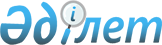 О признании утратившим силу решения акима Есильского района Северо-Казахстанской области от 7 апреля 2016 года № 4 "Об объявлении на территории Есильского района Северо-Казахстанской области чрезвычайной ситуации природного характера местного масштаба"Решение акима Есильского района Северо-Казахстанской области от 11 мая 2016 года N 08      В соответствии с подпунктом 4) пункта 2 статьи 46 Закона Республики Казахстан от 6 апреля 2016 года "О правовых актах", аким Есильского района Северо-Казахстанской области РЕШИЛ:

       1. Признать утратившим силу решение акима Есильского района Северо-Казахстанской области от 7 апреля 2016 года № 4 "Об объявлении на территории Есильского района Северо-Казахстанской области чрезвычайной ситуации природного характера местного масштаба" (зарегистрировано в Реестре государственной регистрации нормативных правовых актов от 7 апреля 2016 года № 3683, опубликовано в газетах "Есіл таңы" № 18 (8812) от 8 апреля 2016 года, "Ишим" № 18 (8812) от 8 апреля 2016 года).

       2. Контроль за исполнением настоящего решения возложить на заместителя акима района Едресова К.К.

       3. Настоящее решение вводится в действие со дня его первого официального опубликования.


					© 2012. РГП на ПХВ «Институт законодательства и правовой информации Республики Казахстан» Министерства юстиции Республики Казахстан
				
М.Абишев
